CURRICULUM VITAE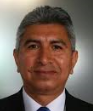 NOMBRE COMPLETOISRAEL SOLANO MEJÍAPUESTO ACTUALDIRECTOR MUNICIPAL DE PROTECCIÓN CIVILDIRECCIÓN OFICIAL (DEPENDENCIA)COBALTO 104 CD. INDUSTRIAL C.P. 34229TELÉFONO OFICIAL618 137 84 61E-MAIL OFICIALciberseguridad1@hotmail.comÚLTIMO NIVEL DE ESTUDIOINGENIERÍAEXPERIENCIA PROFESIONALFábrica EXPLOSIVOS AUSTIN BACIS.Puesto: Supervisor: Telecomunicaciones, Sgd. Física e Industrial y Desechos Residuos Peligrosos (Jun 2014 a Dic 2015).Tribunal Superior de Justicia del Distrito Federal.Puesto: Jefe de seguridad y supervisión en infraestructura y monitoreo CCTV (Jul-Dic 2013).Club Campestre Montebello.Puesto: Gerente de seguridad e informática (Dic 2012 – May 2013).CERESO Torreón.Puesto: Subdirector Técnico – Plataforma México (Ene 2010 – Sep 2012).Procuraduría General de Justicia del Estado de DurangoPuesto: Asesor Telecomunicaciones y Agente Investigador (2007 - 2009).Dpto. de Conservación y Servicios Generales IMSS Dgo.Puesto: Área de Seguridad, Protección Civil y Administración (2005 - 2006).Procuraduría General de la República (FEADS)Puesto: Jefe de Departamento de Intercepción Marítima (Jun 1997 – Abr 2000).Oficial del Ejercito Mexicano. SEDENA, México D.F.Puesto: Instructor de la Escuela Militar de Inteligencia (1985 - 2006).